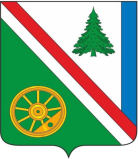 03.06.2022 г. №279РОССИЙСКАЯ ФЕДЕРАЦИЯИРКУТСКАЯ ОБЛАСТЬБРАТСКИЙ РАЙОНВИХОРЕВСКОЕ МУНИЦИПАЛЬНОЕ ОБРАЗОВАНИЕАДМИНИСТРАЦИЯПОСТАНОВЛЕНИЕ ОБ УСТАНОВЛЕНИИ НА ТЕРРИТОРИИ ВИХОРЕВСКОГО ГОРОДСКОГО ПОСЕЛЕНИЯ ОСОБОГО ПРОТИВОПОЖАРНОГО РЕЖИМА В соответствии со статьей 30 Федерального закона от 21 декабря 1994 года № 69-ФЗ «О пожарной безопасности», Федеральным законом № 68-ФЗ от 21.12.1994 года «О защите населения и территории от чрезвычайных ситуаций природного и техногенного характера», постановлением Правительства  Иркутской области от 03 июня 2022 года № 439-пп «Об установлении на территории Иркутской области особого противопожарного режима», в целях обеспечения безопасности жизнедеятельности населения Вихоревского городского поселения руководствуясь ст.45 Устава Вихоревского муниципального образования, администрация Вихоревского городского поселения                             ПОСТАНОВЛЯЕТ:1. Установить на территории Вихоревского городского поселения особый противопожарный режим  с 08.00 часов 03 июня 2022 года до 08.00 часов 15 июля 2022 года.  2. Информировать население о введении особого противопожарного режима, о мерах пожарной безопасности и действиях в случае пожара.  3. На период действия особого противопожарного режима установить дополнительные требования пожарной безопасности, включающие в себя:запрет на посещение гражданами лесов при наступлении III класса и выше пожарной опасности в лесах по условиям погоды, кроме случаев, связанных с использованием лесов на основании заключенных государственных контрактов, договоров аренды участков лесного фонда, выполнением определенных видов работ по обеспечению пожарной и санитарной безопасности в лесах в рамках государственных заданий, проездом и пребыванием в оздоровительных учреждениях, в том числе стационарных и передвижных палаточных лагерях (далее - палаточные лагеря), туристических базах, осуществлением мониторинга пожарной опасности в лесах и лесных пожаров, а также с проведением международных спортивных соревнований;запрет на территории Вихоревского городского поселения на разведение костров и выжигание сухой растительности, сжигание мусора, приготовление пищи на открытом огне, углях, в том числе с использованием устройств и сооружений для приготовления пищи на углях, за исключением случаев: -приготовления пищи в помещениях зданий, предназначенных для проживания, либо в помещениях для оказания услуг общественного питания а также в зонах для приготовления и приема пищи, предусмотренных в палаточных лагерях;-использования устройств, обеспечивающих устойчивое сгорание топлива и возможность регулирования процесса (газовые горелки) в пикниковых точках, расположенных на туристических маршрутах. 4. Рекомендовать руководителям предприятий, учреждений, организаций не зависимо от формы собственности, соблюдать на подведомственной территории особый противопожарный режим.5. Данное постановление подлежит опубликованию в информационном бюллетене и размещению на официальном сайте администрации Вихоревского городского поселения.6. Контроль за исполнением настоящего постановления оставляю за собой.Глава администрации Вихоревского городского поселения				              Н.Ю. ДружининСогласовано:Управляющий делами администрации___________________ Г.А. Дударева«___»___________2022 г.Начальник юридического отдела___________________ Ведерникова М.А.«___»___________2022 г.РАССЫЛКА:1экз.-дело1 экз.-ГО и ЧС40-52-15Исп.: Л.В. Гордеева